Könyvtárak a mentális egészségért – de mit tehet érted egy könyv?Az utóbbi egy-másfél év mindannyiunk számára embert próbáló időszak volt és sokan döntöttünk úgy, hogy az olvasásba, a könyvek világába menekülünk az ijesztő valóság elől. Ennek több pozitív pszichés hatása is ismert. Te melyiket tapasztaltad magadon? Rendellenesen magas pulzus és légzésszám csökkenéseStresszérzet csökkenéseSzókincs és asszociatív gondolkodás fejlődéseSzociális készségek fejlődéseAsszertív kommunikációs készség fejlődéseFantázia és problémamegoldó készség fejlődéseInformáció keresés és szűrés képességének fejlődéseA könyvtárak emberekre gyakorolt pozitív hatása már az ókor óta ismert. A nagy gondolkodók, mint Platón, vagy a történetmesélés mestere Hérodotosz, ahogy a kortárs, illetve napjainkban még tevékenykedő írók is mind-mind dicsérő szavakkal illették a könyvtárakat, a tudást s annak fontosságát. 
Kitalálod, melyik idézet kitől származik? 

Umberto Eco / Toldy Ferenc / Bajcsy-Zilinszky Endre / Ralph Waldo Emerson

A tudásszerető gyönyöre a létező szemléletében gyökerezik, és ez különb, mint a többi értelmetlen gyönyör.
…………… Umberto Eco …………A könyvek nem ritkán a könyvekről szólnak: olyan, mintha egymás között beszélgetnének. Ennek fényében a könyvtár számomra mindennél izgatóbb volt. A hosszú, évszázados mormogás színhelye, egy felfoghatatlan dialógus az írótáblák között, egy élő dolog, az erő tartálya, amit nem uralhat emberi ész, a titkoknak számtalan elme által épített kincstára, mely túléli alkotóit és közvetítőit.
…………… Bajcsy-Zilinszky Endre …………Minden könyvtárnak két lényeges alkotórésze van, egy anyagi: a könyvek... s egy szellemi: a könyvtárnok.…………… Toldy Ferenc …………Micsoda hatalmas gazdagság lehet egy kis válogatott könyvtárban, melyben azoknak a bölcs és érdemes szerzőknek a közössége található megfelelő sorrendben, akiket a világ civilizált országaiban évezredek alatt válogattak az ő egyéni tanulmányaiknak és bölcsességüknek köszönhetően! Zárkózottságuk és elérhetetlenségük miatt, lehet, hogy türelmetlenek lettek volna, hogyha mi megzavarjuk őket elmélyülésükben és a foglalatosságukban, vagy az általános körülményeik tették volna lehetetlenné a beszélgetést. De a gondolat, melyet nem tártak fel még a legjobb barátjuk előtt sem, érthető formában van itt lejegyezve számunkra, más századok idegen embereinek.……………… Ralph Waldo Emerson …………………Végül játszunk egy kép-fogalom játékot! Kösd össze a megfelelőket egymással és lássuk, kinek mi tükrözi leginkább az adott fogalmakat. 
Ne feledd, rossz válasz nem létezik! 
Nehézség									Könyvtár

Csend										Fantázia

Képzelet									Illúzió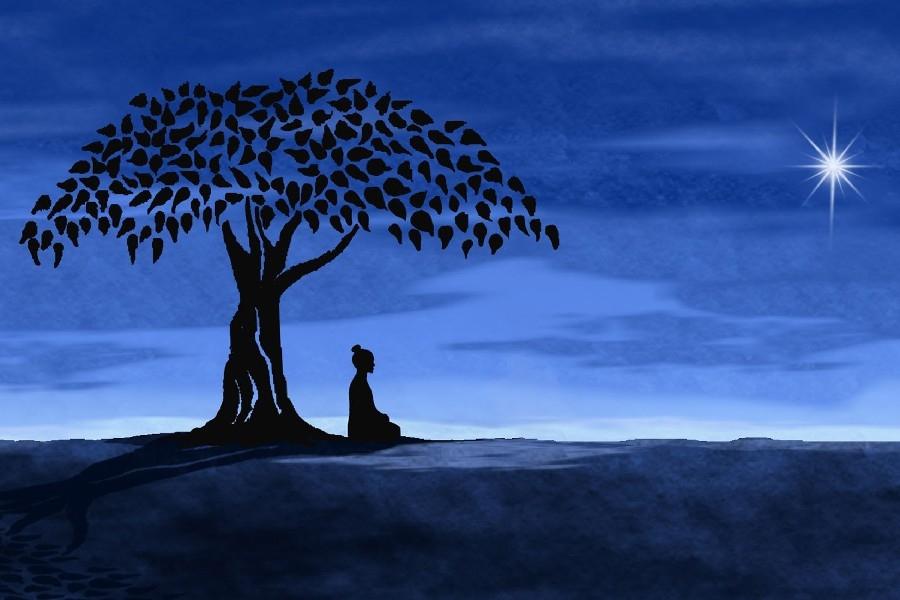 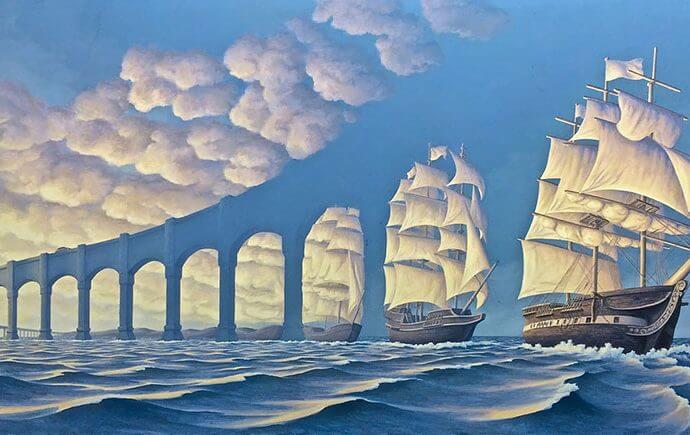 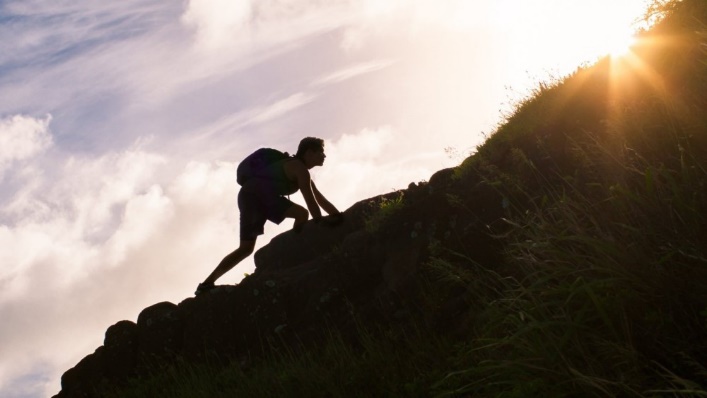 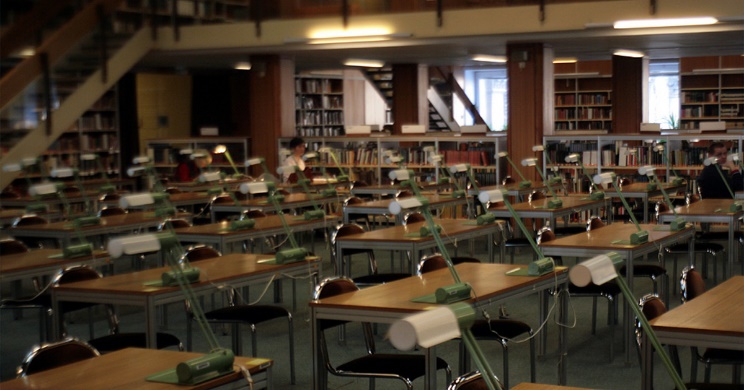 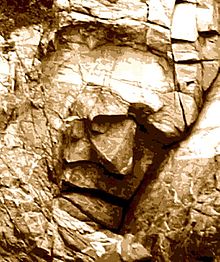 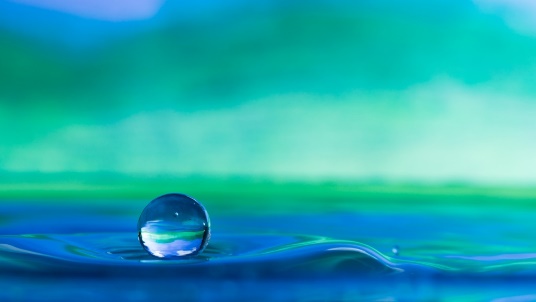 